
ИСКОВОЕ ЗАЯВЛЕНИЕо возмещении вреда, причиненного
органами государственной власти_________ (подробно указать, в чем заключается незаконность действий органа государственной власти (должностного лица), какие права и свободы гражданина нарушены этими действиями, в чем заключается причиненный вред, как определена сумма требований).В соответствии со статьей 1069 Гражданского кодекса РФ вред, причиненный гражданину или юридическому лицу в результате незаконных действий (бездействия) государственных органов, органов местного самоуправления либо должностных лиц этих органов, в том числе в результате издания не соответствующего закону или иному правовому акту акта государственного органа или органа местного самоуправления, подлежит возмещению. Вред возмещается за счет соответственно казны Российской Федерации, казны субъекта Российской Федерации или казны муниципального образования.На основании изложенного, руководствуясь статьями 131-132 Гражданского процессуального кодекса РФ,Прошу:Взыскать за счет казны Российской Федерации с Министерства финансов Российской Федерации и _________ (наименование государственного органа) в мою пользу в счет причиненного вреда  _______ руб.Перечень прилагаемых к заявлению документов (копии по числу лиц, участвующих в деле):Копия искового заявленияДокумент, подтверждающий уплату государственной пошлиныДокументы, подтверждающие причинение вредаДата подачи заявления «___»_________ ____ г.                     Подпись истца _______*Примечание – правильным в данной ситуации будет подать иск только к Министерству финансов РФ, в этом случае иск предъявляется в Тверской районный суд г. Москвы, но Вы можете использовать маленькую хитрость, привлекая к участию в деле в качестве ответчика государственный орган, Вы искусственно изменяете подсудность дела, в этом случае иск подается по месту нахождения органа власти.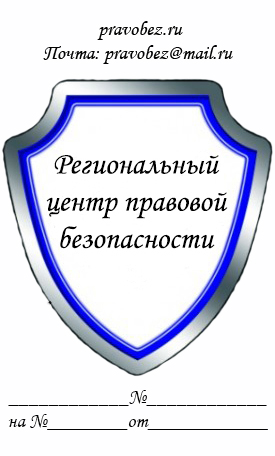 В ______________________________
(наименование суда)
Истец: __________________________
(ФИО полностью, адрес)
Ответчик: Министерство финансов РФ
109097, г.Москва, ул.Ильинка,9
*Ответчик: _______________________
(полностью наименование
органа власти,  адрес)
Цена иска: _______________________
(вся сумма из требований)